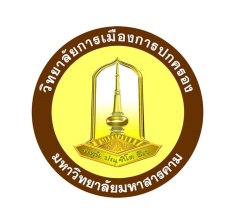 แบบฟอร์มแจ้งความประสงค์บริจาคทุนช่วยเหลือนิสิตวิทยาลัยการเมืองการปกครอง ที่ได้รับผลกระทบจากการระบาดของโรคติดเชื้อไวรัส COVID-19							วันที่.........เดือน..........................พ.ศ..............เรื่อง ขอบริจาคทุนช่วยเหลือนิสิตที่ได้รับผลกระทบจากการระบาดของโรคติดเชื้อไวรัส COVID-19เรียน คณบดีวิทยาลัยการเมืองการปกครอง มหาวิทยาลัยมหาสารคาม	ข้าพเจ้า (นาย/นาง/นางสาว) ชื่อ – สกุล............................................................................................................ หมายเลขบัตรประจำตัวประชาชน...............................................................................................................................ที่อยู่ปัจจุบัน เลขที่.............หมู่ที่...........ถนน..............................ซอย................ตำบล/แขวง............................................อำเภอ/เขต.....................................จังหวัด...............................รหัสไปรษณีย์.....................โทรศัพท์...............................มือถือ...............................................e-mail: ………………………………………….facebook: …………………………………………สถานที่ทำงานปัจจุบัน (ชื่อหน่วยงาน/ชื่อบริษัท).............................................................................................................เลขที่.............หมู่ที่...........ถนน..............................ซอย................ตำบล/แขวง...............................................................อำเภอ/เขต.....................................จังหวัด...............................รหัสไปรษณีย์.....................โทรศัพท์...............................มือถือ...............................................มีความประสงค์จะขอบริจาคทุนช่วยเหลือนิสิตวิทยาลัยการเมืองการปกครองที่ได้รับผลกระทบจากการระบาดของโรคติดเชื้อไวรัส COVID-19 ดังนี้ บริจาคเงินสด		จำนวนเงิน..........................บาท   (ตัวอักษร).........................................................................  โอนเงินผ่านธนาคาร	เข้าบัญชี ธนาคารไทยพาณิชย์ เลขที่บัญชี 408-931691-9 ชื่อบัญชี “มหาวิทยาลัยมหาสารคาม (เงินรับฝาก)			(ชื่อธนาคารที่โอน)..................................................................................................................			จำนวนเงิน...........................บาท  (ตัวอักษร).........................................................................ลงชื่อ................................................. ผู้บริจาค   (.......................................................)	หมายเหตุ : 1.หากท่านโอนเงินผ่านธนาคาร ขอความกรุณาส่งสลิปการโอนเงินบริจาคและแนบแบบฟอร์มแจ้งความประสงค์การบริจาคทุน ได้ที่กล่องข้อความ Facebook “เพจวิทยาลัยการเมืองการปกครอง” หรือ กล่องข้อความ Facebook “เพจกิจการนิสิตวิทยาลัยการเมืองการปกครอง”		    2. หนังสือรับรอง/หนังสืออนุโมทนาบัตร เพื่อนำไปใช้ในการลดหล่อนภาษีเงินได้ วิทยาลัยการเมืองการปกครอง มหาวิทยาลัยมหาสารคาม จะจัดส่งไปให้ท่านตามที่อยู่ข้างต้น ภายใน 30 วัน หลังจากที่ได้ตรวจสอบแล้ว								